от 23 апреля  2024 года  № 347 Об установлении особого противопожарного режима на территории Звениговского муниципального районаВ соответствии с Федеральными законами от 21.12.1994 №69-ФЗ «О пожарной безопасности», от 06.10.2003 №131-ФЗ «Об общих принципах организации местного самоуправления в Российской Федерации», Постановлениями Правительства Российской Федерации от 30.12.2003 №794 «О единой государственной системе предупреждения и ликвидации чрезвычайных ситуаций», от 16.09.2020 №1479 «Об утверждении правил противопожарного режима в Российской Федерации»,  в целях предупреждения пожаров и гибели на них людей, а также для повышения бдительности населения района и всех видов пожарной охраны, руководствуясь пунктом 6.1 Положения об Администрации Звениговского муниципального района Республики Марий Эл, Администрация  Звениговского муниципального района Республики Марий ЭлПОСТАНОВЛЯЕТ:1. Установить с 23 апреля по 13 мая 2024 г. на территории Звениговского муниципального района особый  противопожарный режим.2. Рекомендовать главам городских и сельских администраций: своим решением установить на территориях соответствующих поселений особый противопожарный режим и дополнительные требования пожарной безопасности;организовать проведение своевременной очистки территорий населенных пунктов поселений от горючих отходов, мусора и сухой травянистой растительности;установить запрет на разведение костров, а также сжигание  мусора, травы, листвы, иных отходов, материалов или изделий на землях общего пользования населенных пунктов;установить запрет на применение пиротехнических изделий на территориях  населенных пунктов, подверженных угрозе лесных пожаров и других ландшафтных (природных) пожаров;организовать проведение создания (обновления) вокруг населенных пунктов, подверженных угрозе лесных пожаров и других ландшафтных (природных) пожаров противопожарных  минерализованных полос шириной не менее 10 метров или  иных противопожарных барьеров;проводить наблюдение за противопожарным состоянием на территориях соответствующих поселений;организовать работу по недопущению выжигания сухой травянистой растительности на земельных участках населенных пунктов, участках, находящихся на торфяных почвах, под мостами, на землях сельскохозяйственного и иного специального назначения, в том числе на земельных участках, непосредственно примыкающих к лесам, по недопущению сжигания мусора и отходов, разведения костров, работающих на твердом топливе, проведения других пожароопасных работ на участках, не обеспечивающих пожарную безопасность;организовать патрулирование территорий населенных пунктов силами населения и членов добровольных пожарных формирований;организовать подготовку имеющейся водовозной и землеройной техники для возможного использования в тушении пожаров, определение порядка ее привлечения, проведение инструктажей с водительским составом;проводить в целях своевременного обнаружения пожаров круглосуточное дежурство граждан в населенных пунктах;при необходимости организовать привлечение населения для локализации пожаров вне границ населенных пунктов;во взаимодействии с должностными лицами органов, осуществляющих государственный пожарный надзор, пожарной охраны, со средствами массовой информации усилить противопожарную пропаганду и обучение населения правилам пожарной безопасности;обеспечить осуществление дополнительных мер пожарной безопасности, установленных законодательством Российской Федерации.3. Контроль за исполнением настоящего постановления возложить на первого заместителя главы Администрации Звениговского муниципального района Григорьева Д.Г. 4. Настоящее постановление вступает в силу со дня его подписания.Рыбакова М.В.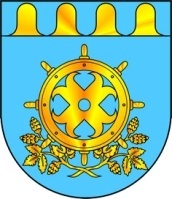 МАРИЙ ЭЛ РЕСПУБЛИКЫН ЗВЕНИГОВОМУНИЦИПАЛ РАЙОНЫН АДМИНИСТРАЦИЙЫНАДМИНИСТРАЦИЯЗВЕНИГОВСКОГО МУНИЦИПАЛЬНОГО РАЙОНАРЕСПУБЛИКИ МАРИЙ ЭЛПУНЧАЛПОСТАНОВЛЕНИЕГлава Администрации                                                С.В.Петров